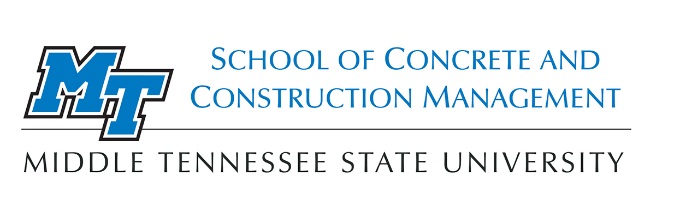 Internship Program Student Evaluation of 
Internship ExperiencePlease type the requested information into this form.  Save the file, then email the file to the Faculty Internship Coordinator.  Please also provide a hard copy of this form in your Final Report.Date: 	     		Student Name:	     		Student M#:	     		Internship Coordinator:	     		Company Name:	     		Supervisor Name:	     		Supervisor Email:	     		Supervisor Phone:      	Dates of Work:  from:	     	     	to:      		Job Title:	     		Pay Rate:	     		Housing Provided: 	   					 	 Y     NPlease evaluate and respond to the following questions by checking the appropriate box (leave blank if not applicable):	1	2	3	4	5	Low	Below Average	Average	Above Average	ExceptionalEmployability: During the internship, I improved upon my:	1	2	3	4	5Skills and knowledge related to the internship project					Confidence in skills and knowledge					Integrity and work ethic					Ability to work in a team: During the internship, I developed skills to:	1	2	3	4	5Build positive working relationships					Work effectively within a team					Adapt to working styles of others					Contribute positively to the group’s effort						1	2	3	4	5	Low	Below Average	Average	Above Average	ExceptionalProblem Solving: During the internship, I developed the ability to:	1	2	3	4	5Conceptualize projects into workable problems					Break problems into critical and logical components					Develop solutions to problems					Evaluate and judge the effectiveness of solutions					Internship Experience: Rate the quality of your experience with respect to:	1	2	3	4	5Orientation to the company and its organizational structure					Preparedness of your supervisor for your arrival					Intellectual challenge of the work					Sufficient time spent on challenging work					Clarity of your responsibilities					Adequacy of supervision you received					Competitiveness of your salary and benefits					Support and guidance from co-workers					Quality of the work environment in supporting learning					Ease and use of internship materials and forms					Overall internship experience					Please provide written responses to questions below (box will expand as you type):Was your internship assignment clearly described by your employer during the interview or at a company orientation and did the internship meet your expectations?Were your supervisor and other colleagues available and willing to answer work-related questions?In what respects did your internship assignment allow for progressively increasing your job responsibilities?How were you treated by fellow workers?Describe how your work assignment related to academic courses taken at MTSU.  Was the internship educationally valuable?What skills were developed or improved upon as a result of your internship?  Consider technical, communications, and interpersonal skillsHow has the experience influenced your career goals?  Any changes in your educational or career plans?Would you be willing to discuss your internship experiences with other students?Do you have any comments or suggestions on how to improve the Internship Program?